ТЕХНИЧЕСКОЕ ЗАДАНИЕ Консультант по взаимодействию бизнес-коалиций с гражданскими коалициямиКлючевые определения для данного заданияДля целей данного технического задания используются следующие ключевые определения:Проект – Проект «Эффективное управление в целях экономического развития (EGED)» (Компонент II «Активный спрос гражданского общества на инклюзивный, основанный на данных рост в Центральной Азии»).Коалиции – реально функционирующие формализованные и неформальные горизонтальные гражданские сети, находящиеся в процессе активного политического диалога с властью (по вопросам развития регионов). В контексте проекта в коалиции входят отраслевые ассоциации и союзы, формализованные и неформальные ассоциации организаций гражданского обществе.Платформы – механизмы, позволяющие вести гражданскому обществу результативный политический диалог с властью (по вопросам развития регионов). ИПР – Общественное объединение «Институт политики развития», заказчик.ПредпосылкиВ рамках Проекта «Эффективное управление в целях экономического развития (EGED)» (Компонент II «Активный спрос гражданского общества на инклюзивный, основанный на данных рост в Центральной Азии) был проведен ряд работ по повышению активности существующих коалиций и ассоциаций гражданского общества путем приглашения к участию в семинарах по использованию статистических данных, адвокационной работе и конкурсу по реализации адвокационных планов. Работа в рамках Проекта, а также исследование на этапе вводной фазы показала, что активность со стороны коалиций остается низкой и часто носит «моментный» характер, когда объединение сил требуется ради решения конкретной задачи, а не на регулярной основе. Кроме того, ассоциации бизнес коалиций принимают участие в таких мероприятиях редко и не видят необходимости сотрудничества с коалициями организаций гражданского общества. Учитывая вышесказанное, была разработана идея совместной работы с Национальным альянсом бизнес ассоциаций, как с представителем наиболее крупной коалиции отраслевых бизнес-ассоциаций. Идея сотрудничества заключается в создании пресс-клуба и в привлечении представителей средств массовой информации и организаций гражданского общества к проблемам бизнеса и экономики, в целом. Мероприятия на базе пресс-клуба позволят объяснять тему или проблему «простым» и понятным языком, без использования сугубо экономических терминов, а также создаст площадку для трёхстороннего обмена мнениями между бизнес-ассоциациями, коалициями гражданского общества и СМИ. Для того, чтобы способствовать устойчивому укреплению взаимодействия между представители некоммерческих организаций и бизнес-сообщества, разъяснять возможность совместной адвокационной работы, вовлекать опытных и квалифицированных экспертов  в дискуссии и приглашать заинтересованную аудиторию Проекту необходим консультант в вопросах взаимодействия бизнес-коалиций со СМИ и гражданскими коалициями. Цель настоящего технического задания
Цель настоящего технического задания – повысить уровень взаимодействия гражданских и бизнес коалиций с журналистами, представителями формальных и неформальных медиа, включая Интернет-медиа, укрепить площадку для дискуссии на темы, представляющие интерес для бизнеса и гражданского общества, продемонстрировать связь и необратимость влияния экономических процессов и изменений на общество. Объем и продолжительность выполнения работ
Привлеченный эксперт согласно технического задания должен выполнить следующие виды работ, которые потребуют соответствующего количества дней (рабочих или оказания услуг), представленные в таблице ниже.Данное распределение количества дней оказания услуг является условным и подлежит уточнению с командой Проекта.Сроки исполнения задания
Данное техническое задание должно быть выполнено в период с 1июня 2023 по 30 декабря 2023 года.Квалификационные требованияДля успешного выполнения данного технического задания привлеченный консультант должен соответствовать следующим квалификационным требованиям:иметь не менее 5 лет опыта работы в сфере изменения законодательства, создания условий для развития бизнеса и экономики; иметь опыт работы в бизнес-среде, в том числе с ассоциациями, сетями и бизнес-сообществами;иметь не менее 5 лет опыта работы с государственными органами, в том числе в качестве государственного служащего и/или члена рабочих групп по внесению изменений в законодательство КР; прекрасно владеть русским языком (обязательное требование);хорошо ориентироваться в структуре, тенденциях, персоналиях гражданского общества Кыргызской Республики.Подотчетность консультанта и порядок выплатВ рамках исполнения данного технического задания консультант подотчетен Председателю правления ИПР Надежде Добрецовой (по содержанию) и менеджеру Проекта Алтынай БУЗУРМАНКУЛОВОЙ (по административным вопросам). В процессе исполнения задания консультант также должен реагировать на запросы и предложения ACTED, поступающие через ИПР.Порядок выплат за исполнение данного технического задания будет определен на основе актов о предоставлении услуг, подписанных сторонами. Данный порядок выплат может быть изменен по результатам переговоров в процессе заключения договора, что не является изменением первоначальных условий ТЗ.Процесс подачи заявкиЗаинтересованные лица должны подать заявку на участие в конкурсе, которая должна состоять из резюме кандидата с подробным описанием опыта работы в соответствующей сфере, копии документа, позволяющего предоставлять услуги консультанта (свидетельство о регистрации юридического лица или индивидуального предпринимателя), а также коммерческого предложения с указанием стоимости услуг, включая все соответствующие виды налогов, социальных отчислений и других обязательных платежей. Заказчик оставляет за собой право ведения переговоров по установлению окончательной суммы оплаты за выполнение настоящего технического задания.Отбор будет производиться на основании принципа «лучшее качество за справедливую цену».Заинтересованные лица могут направить заявку с пометкой «Консультант между бизнесом и ОГО» по электронной почте zakupki@dpi.kg  до 18:00 1 июня 2023 г.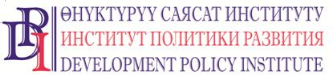 Общественное объединение«Институт политики развития»www.dpi.kg Этап Вид работы (услуги)Кол-во днейРезультат, индикатор выполненияПланирование мероприятий совместно с НАБА, определение тем, подготовка материалов к пресс-сессиям и субботним школам совместно со спикерами и фасилитатором пресс-клуба7Не менее 10 пресс-сессий и 8 субботних школ для СМИ и ОГОПоиск квалифицированных экспертов, способных выступить в качестве спикеров согласно тем, интересующих СМИ и гражданское общество, проведение переговоров о выступлении и подготовке материалов8Озвучивать и пояснять позицию бизнеса в темах, рассматриваемых в ходе мероприятий пресс-клуба 5Совместно с ИПР принимать активное участие в распространении информации о работе пресс-клуба, формировать аудиторию, обеспечивать участие СМИ, бизнеса в мероприятиях в рамках пресс-клуба5Поддерживать устойчивую работу пресс-клуба путем распространения информации о мероприятиях, активного вовлечения членов НАБА в дискуссии, встречи с ОГО6Формирование и предоставление отчетов о проделанной работе3Подготовка и предоставление необходимой информации по запросу специалистов Проекта и/или доноров2ИТОГО:36